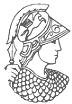 Orientação de Preenchimento- Área e linha de PesquisaDevem, em princípio, constar do Catálogo COPPE.  Caso sejam novas, este fato deve ser mencionado.- Supervisores(es) Preencher por extenso.- Título do Plano de PesquisaEsclareça o propósito do trabalho de pesquisa de forma objetiva e direta.  Evite títulos extensos.- Objetivo(s)As pretensões em relação à pesquisa, do supervisor e do candidato, devem ser apresentadas de forma sucinta, em poucas frases.  Por exemplo, quer-se desenvolver uma ferramenta computacional ou propor um novo aparato experimental de investigação de um fenômeno relevante do ponto de vista tecnológico etc.- MetodologiaPara atender ao item anterior, explicite neste, também sucintamente, os métodos aplicáveis.- RelevânciaEsclareça o contexto e relevância em que se encaixa a proposta de pesquisa.- Resultados esperadosDescreva resumidamente os principais resultados esperados das atividades descritas.- Veículos previstos para divulgação e publicação dos resultadosIdentifique os meios e veículos de divulgação e publicação dos resultados da pesquisa.- Prazo total e cronograma de execuçãoDefina o prazo total do projeto e estabeleça um cronograma de atividades.- Outras InformaçõesPreencher, caso necessário. Por exemplo: I) Quais as pré-condições a serem atendidas pelo Programa de Pós-graduação; II) Estabeleça a possibilidade de participação do Candidato em atividades docentes.Candidato:      Programa: Área de Pesquisa:      Linha de Pesquisa:      Supervisores(es): 	      		N do registro na UFRJ:      		     		N do registro na UFRJ:      PLANO DE PESQUISATítulo:Objetivo:Metodologia:Relevância:Resultados esperados:Veículos previstos para divulgação e publicação dos resultados:Prazo total e cronograma de execução:Outras informações:Assinaturas                Candidato                                        Supervisor 			            Supervisor 					    Coordenador do Programa			